Agenda: WHA Annual General Meeting.				 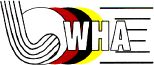 Date: March 24th   2013.Time: 7.00pm at Gallagher Hockey PavilionOpen Meeting.								7.00pmConfirmation we have a quorum present, at least three divisions.Confirm the voting delegates.Present and Apologies.Ratification of Minutes of past AGM held on 25th  March 2012.							Matters arising from Minutes.Chairman's report.Waikato Hockey Charitable Trust position.CEO report and Presentation of the Financial Accounts.Presentation of financial budget of the Association for the year from 30th November 2012.The auditor's report. The election of two Board position. Doug Sommerville retires by rotation and is eligible for re-election.Gregg Brown retires by rotation and is eligible for re-election.The election of President.The election of auditors and solicitors.Confirmation of the executive officer as the secretary of the Association for the purposes of the liquor licensing regulations.Resolutions:Nil at this stage.General Business:Close meeting.			Light Refreshments and nibbles will be served after the meeting.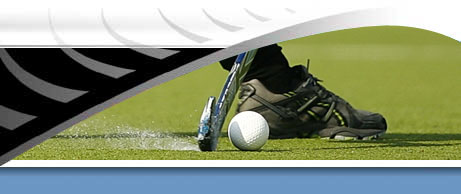 